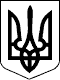 БЕРЕГІВСЬКА РАЙОННА ДЕРЖАВНА АДМІНІСТРАЦІЯЗАКАРПАТСЬКОЇ ОБЛАСТІР О З П О Р Я Д Ж Е Н Н Я__02.11.2020__                              Берегове                           №_____299___Про надання дозволу на вчинення правочину – договору даруванняжитлового будинку та земельної ділянки, право користуванняякими мають дітиВідповідно до статей 6 і 39 Закону України „Про місцеві державні адміністрації”,  статті 18  Закону України „Про  охорону дитинства”, статті 12 Закону України „Про основи соціального захисту бездомних громадян і безпритульних дітей”, Порядку провадження органами опіки та піклування діяльності, пов’язаної із захистом прав дитини, затвердженого постановою Кабінету Міністрів України від 24 вересня 2008 р. № 866 „Питання діяльності органів опіки та піклування, пов’язаної із захистом прав дитини” та рішення Комісії з питань захисту прав дитини Берегівської райдержадміністрації від 29 жовтня 2020 року (протокол № 12):1.Надати громадянці _______, мешканці села _____, вул._____ Берегівського району, дозвіл  на вчинення нею правочину – договору дарування житлового будинку та земельної ділянки, які знаходяться в селі ______, вул._______ Берегівського району, своїй дочці _______, право користування якими мають діти: ________, _______ року народження, та _______, _____ року народження.2.Контроль за виконанням цього розпорядження покласти на заступника голови державної адміністрації Бімбу Ф.Ф.В.о.голови, перший заступник голови державної адміністрації                                                    Віталій МАТІЙ